
Prix de la dotation York-Wilson 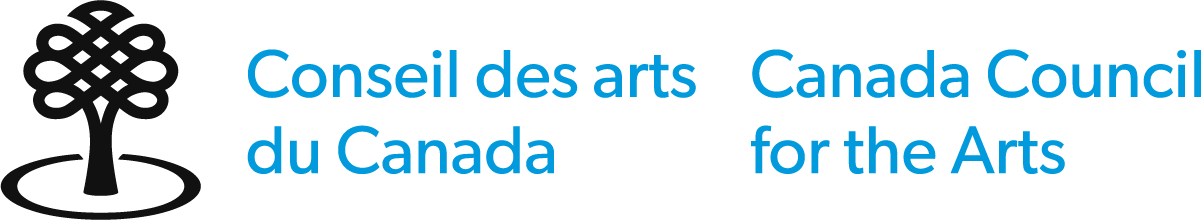 Formulaire d’identificationLes renseignements inscrits sur le formulaire d’identification ne seront pas transmis au comité d’évaluation.Identification du candidatNom et titre de la personne responsable   Mme    M.    AutreNom légal complet de l’organismeAdresse complèteNo de téléphone principal	No de téléphone secondaireAdresse courriel	Site webDans quelle langue préférez-vous communiquer avec le Conseil des arts ?    français     anglaisDéclarationPour être admissible, vous devez confirmer tous les énoncés suivants :J’ai lu attentivement les critères d’admissibilité au prix, qui sont énoncés dans les lignes directrices, et l’organisme que je représente y satisfait;J’agirai en tant que seul représentant de l’organisme. Je tiendrai les autres participants informés du contenu et du résultat de cette demande;Je comprends qu’il nous incombe de nous informer de toutes les responsabilités déontologiques et légales pouvant s’appliquer, ainsi que des protocoles appropriés sur la propriété linguistique ou intellectuelle culturelle, s’il en est, et de les assumer;Je m’engage à offrir des conditions de travail sécuritaires et favoriser un milieu de travail exempt de discrimination, de harcèlement et d’inconduite sexuelle;Je confirme que mon organisme se conforme à toutes les lois municipales, provinciales ou territoriales applicables, y compris, mais sans s’y limiter, celles qui ont trait aux normes en matière d’emploi, à la santé et sécurité au travail et aux droits de la personne;Je comprends que je ne peux pas recevoir le paiement du prix tant que tous les rapports finaux en retard pour les subventions et les prix du Conseil des arts n'ont pas été soumis et approuvés; ;J’accepte les conditions de ce prix et je conviens de respecter la décision du Conseil des arts;Je comprends que le Conseil des arts est assujetti à la Loi sur l’accès à l’information et la Loi sur la protection des renseignements personnels.J’ai l’autorisation de signer cette demande au nom de l’organisme.  Je confirme :que je suis d’accord avec les déclarations ci-dessus;qu’à ma connaissance, les déclarations contenues dans ma demande sont exactes et complètes.Nom	DateLes données personnelles recueillies dans ce formulaire sont conservées dans le fichier de renseignements personnels correspondant au programme visé CAC ART 202. Les renseignements fournis sont protégés. Documents requis et documentation d’appuiLes renseignements que vous fournissez à partir de ce point seront transmis au comité d’évaluation.Documents requisLes membres du comité d'évaluation ont un temps limité pour examiner chaque demande. Nous vous encourageons à être aussi précis et concis que possible.Profil de votre organisme (750 mots maximum)Veuillez décrire votre organisme. Traitez chacun des points ci-dessous :votre mandat, mission et politique d’acquisition actuels;principaux buts et objectifs artistiques et vision commissariale;bref historique y compris date d’établissement, principaux événements ou principales réalisations;votre structure organisationnellele type de société;les noms et les titres du personnel clé;le nombre d’employés; votre relation avec tout autre organisme avec lequel vous avez une affiliation corporativesituation géographique et communauté desservie;rôle de l’organisme dans la communauté artistique;réseau de distribution et autre information pertinente (le cas échéant).Justification de l’acquisition et renseignements sur l’œuvre (500 mots maximum)Décrivez clairement l’importance de l’œuvre ou des œuvres achetée(s) et reliez votre description aux critères d’évaluation décrits dans les lignes directrices.Si les activités que vous proposez touchent le savoir traditionnel, les langues ou la propriété intellectuelle culturelle autochtones, veuillez décrire la relation que vous entretenez avec ce contenu et la façon dont les protocoles appropriés sont/seront observés et traités. Documents additionnels Curriculum vitae de l’artiste (3 pages maximum);Politique d’acquisition actuelle;Liste des acquisitions d’œuvres d’art canadien contemporain effectuées ces 5 dernières années. Indiquez : le coût de l’œuvre ou une estimation de sa valeur marchande;si l’œuvre a été achetée ou donnée.Instructions Les fichiers doivent être en format .pdf, .doc, .docx, .txt, .rtf.N’utilisez pas de signe de ponctuation, d’espaces ni de caractères spéciaux dans les noms de fichiers, qui ne doivent pas comprendre plus de 45 caractères.Documentation d’appuiLa documentation d’appui soumise sera conservée avec votre demande jusqu’à ce qu’elle soit supprimée en vertu de la politique de conservation du Conseil des arts.Les membres du comité d’évaluation ont comme consigne de visionner le plus de documents d’appui possible afin de prendre une décision éclairée; ils y consacrent un maximum d’environ 10 minutes par demande.Image(s) numérique(s) de l’œuvre ou des œuvres (5 maximum)Le nom des fichiers doit être présenté comme suit :01nomdufichier. Le numéro de l’image doit correspondre à celui qui figure dans le tableau « Description des images numériques » ci-dessous.N’utilisez pas de signe de ponctuation, d’espaces ni de caractères spéciaux dans les noms de fichiers, qui ne doivent pas comprendre plus de 45 caractères.Testez votre matériel avant de le soumettre pour vous assurer qu'il fonctionne bien. C'est à vous qu'il incombe de veiller à ce que toute votre documentation parvienne au Conseil des arts intacte et dans un format approprié.Nous n’acceptons pas les fichiers compressés tels que .zip, .rar, .7zip, htm, .html ou les fichiers exécutables tels que .exe, .com etc., ou des services de partage de fichiers tels que google drive, WeTransfer ou Dropbox.Les images doivent être :en format JPEG (.jpg, .jpeg)en mode couleur RVBpas plus que 1,5 MoPrix de la dotation York-Wilson Formulaire de demandeLes renseignements que vous fournissez à partir de ce point seront transmis au comité d’évaluation.Identification du candidatNom de votre organismeVille et province / territoire Description de l’œuvre (des œuvres) Renseignements sur l’acquisitionDate prévue de l’acquisition :	Coût de l’acquisition :	$Montant recueilli par l’organisme (si le coût d’acquisition dépasse 30 000 $) :	$Source des fonds additionnels (le cas échéant) :	Description des images numériquesFournissez l’information demandée dans les tableaux ci-dessous pour les images numériques que vous soumettez.  Liste de vérificationUtiliser cette liste pour confirmer que vous avez rempli toutes les sections pertinentes du formulaire et joint toute la documentation d’appui requise.Vous devez joindre à votre demande la documentation et les renseignements suivants dans l’ordre où ils sont mentionnés.	Formulaire d’identification (confidentiel) Identification du candidatDéclaration 	 Formulaire de demandeIdentification du candidatDescription de l’œuvre (des œuvres) Renseignements sur l’acquisitionDescription des images numériques	Documents requisProfil de votre organisme (750 mots maximum)Justification de l’acquisition et renseignements sur l’œuvre (500 mots maximum)Curriculum vitae de l’artiste (3 pages maximum)Politique d’acquisition actuelleListe des acquisitions d’œuvres d’art canadien contemporain effectuées ces 5 dernières années	Documentation d’appuiImages numériques (5 maximum)Envoyer votre formulaire de demande rempli, les documents requis et la documentation d’appui en 1 seul courriel à prix-yorkwilson@conseildesarts.ca au plus tard à 23 h 59 (heure locale) le jour de la date limite.La taille maximale du fichier, pièces jointes comprises, doit être de 25Mo.Si vous ne recevez pas un courriel de confirmation en l’espace de 3 jours ouvrables, veuillez nous contacter afin de confirmer que nous avons reçu votre candidature. Les demandes incomplètes ou tardives ne seront pas évaluées.Nom de l’artisteRésidence de l’artisteVille : Province/territoire : Titre(s) d’œuvre(s)Date(s) d’exécutionTechnique(s)Dimensions :À être achetée(s) àNom du vendeur :Nom du vendeur :NoTitre de l’œuvreArtisteAnnée0102030405